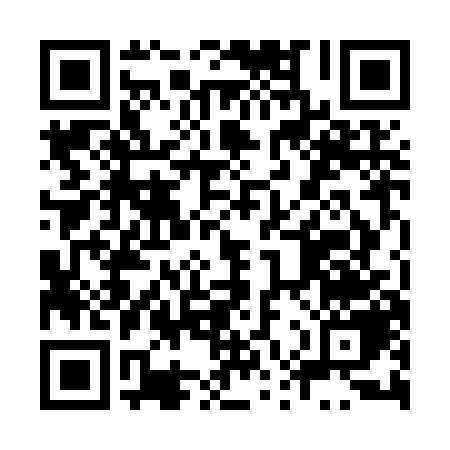 Prayer times for Drietabbetje, SurinameWed 1 May 2024 - Fri 31 May 2024High Latitude Method: NonePrayer Calculation Method: Muslim World LeagueAsar Calculation Method: ShafiPrayer times provided by https://www.salahtimes.comDateDayFajrSunriseDhuhrAsrMaghribIsha1Wed5:166:2812:363:556:447:512Thu5:166:2812:363:556:447:513Fri5:156:2712:353:556:447:514Sat5:156:2712:353:556:447:525Sun5:156:2712:353:566:447:526Mon5:156:2712:353:566:447:527Tue5:146:2712:353:566:447:528Wed5:146:2712:353:566:447:529Thu5:146:2612:353:576:447:5210Fri5:146:2612:353:576:447:5211Sat5:136:2612:353:576:447:5312Sun5:136:2612:353:576:447:5313Mon5:136:2612:353:586:447:5314Tue5:136:2612:353:586:447:5315Wed5:126:2612:353:586:447:5316Thu5:126:2612:353:586:447:5417Fri5:126:2612:353:596:457:5418Sat5:126:2612:353:596:457:5419Sun5:126:2612:353:596:457:5420Mon5:126:2612:353:596:457:5521Tue5:126:2612:354:006:457:5522Wed5:126:2612:354:006:457:5523Thu5:116:2612:354:006:457:5524Fri5:116:2612:364:016:467:5525Sat5:116:2612:364:016:467:5626Sun5:116:2612:364:016:467:5627Mon5:116:2612:364:016:467:5628Tue5:116:2612:364:026:467:5729Wed5:116:2612:364:026:467:5730Thu5:116:2612:364:026:477:5731Fri5:116:2612:364:026:477:57